О т в е т ы: 1. Шампиньон.  2. Боровик. 3. Подосиновик. 4. Дубовик.
5. Сыроежка. 6. Сморчок. 7. Опенок. 8. Груздь. 9. Строчок. 10. Моховик.
11. Лисичка. 12. Рыжик.Рисунок 1.. К р о с с в о р д  «Грибы в лесу». Впишите названия съедобных грибов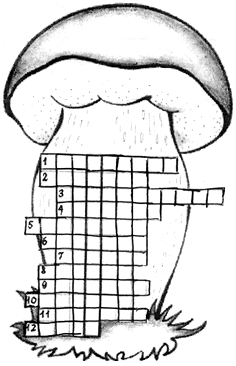 